Российская академия наукИнститут мировой литературы им. А.М. Горького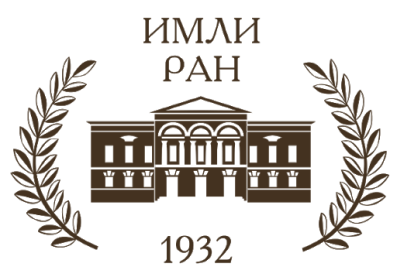 Международная научная конференция«Женское творчество в культуре модерности»Дорогие коллеги!Приглашаем вас принять участие в Международной научной конференции«Женское творчество в культуре модерности»Планируемое время проведения: 11–12 октября 2021 г.Место проведения: Институт мировой литературы им. А.М. Горького РАН; Платформа для онлайн-конференций ZOOMОрганизационный комитет:В.Б. Зусева-Озкан, д.ф.н., ведущий научн. сотр. ИМЛИ РАН;М.В. Михайлова, д.ф.н., проф. МГУ;О.А. Симонова, к.ф.н., старший научн. сотр. ИМЛИ РАН;Т.В. Кудрявцева, д.ф.н., ведущий научн. сотр. ИМЛИ РАН;А.А. Стрельникова, к.ф.н., старший научн. сотр. ИМЛИ РАН;Э. Эндерляйн, д.ф.н., проф. Страсбургского университета (Франция).Концепция конференцииЖенское творчество в рамках маскулинного гендерного порядка всегда воспринималось с подозрением: женщине традиционно приписывались функции «Музы», а не «творца»; объекта творческой активности («Галатеи»), а не ее субъекта-«Пигмалиона». Она представлялась исключительно эмоциональным, живущим страстями существом, неспособным к высоким мыслям, не имеющим необходимых для успешного авторства «природы» и образованности. Но в эру модерности начинается и активно продолжается ломка этого гендерного порядка, разработка новой системы ценностей, в рамках которой женское творчество уже не воспринимается как аномалия, хотя и требует постоянной «защиты», отстаивания женщинами своего права на авторство, а порой – и специфических стратегий для его конструирования.В фокусе нашего внимания находится культура модерности. Это понятие, хотя и широко употребляется, понимается в современной науке по-разному и может охватывать разные промежутки времени. Но, откуда бы ни отсчитывать ее начало (от Французской ли революции, от становления ли буржуазного общества, с середины ли XIX в., причем для разных стран, видимо, по-разному), для концепции конференции принципиальным является понимание модерности как процесса эмансипации, освобождения, расширения индивидуальных прав человека.Задачи конференции состоят в том, чтобы отрефлексировать статус женского творчества в модерности вообще и на разных ее этапах в частности, показать его специфику и моменты общности в различных литературах Европы и Америки, включая русскую литературу, проанализировать функционирование гендера в области эстетики и социальных практик, т.е. в аспекте конструирования творческого субъекта. К участию приглашаются филологи, искусствоведы, культурологи.К обсуждению предлагаются следующие темы:проблема «женского письма» и культура модерности;гендерный порядок и поэтика;особенности конструирования фемининности в художественных текстах и в эго-документах XVIII–XX вв.;общественно-политические изменения и женское творчество;творчество писательниц эпохи модерности как выражение феминистического поворота;женское творчество и феминистское творчество;автометарефлексия женского творчества;женские и мужские образы в женском творчестве;«немота» и «голос» в женском творчестве;конструирование авторства женщинами: стратегии и вариантыженское творчество и андроцентрическая эстетикаЗаявки в форме Анкеты участника принимаются до 10 сентября 2021 г. по адресу: femina2019@yandex.ruОргкомитет оставляет за собой право отбора заявок.Регламент выступления — до 20 минут; обсуждение – до 5 минут.Язык — русский.Анкета участника:Фамилия, имя, отчество Тема доклада Аннотация доклада (не более 1000 знаков) Электронный адрес E-mail Контактный телефон Ученая степень, звание Должность Место работыАдрес места работы с индексомТехнические средства, необходимые для представления доклада